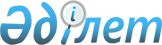 Мүгедектерді жұмысқа орналастыру үшін жұмыс орындарына квота белгілеу туралы
					
			Күшін жойған
			
			
		
					Алматы облысы Көксу ауданы әкімдігінің 2017 жылғы 12 қаңтардағы № 05 қаулысы. Алматы облысы Әділет департаментінде 2017 жылы 19 қаңтарда № 4068 болып тіркелді. Күші жойылды - Жетісу облысы Көксу ауданы әкімдігінің 2024 жылғы 20 ақпандағы № 71 қаулысымен
      Ескерту. Күші жойылды - Жетісу облысы Көксу ауданы әкімдігінің 20.02.2024 № 71 қаулысымен (алғашқы ресми жарияланған күнінен кейін күнтізбелік он күн өткен соң қолданысқа енгізіледі).
      "Халықты жұмыспен қамту туралы" 2016 жылғы 06 сәуірдегі Қазақстан Республикасы Заңының 9-бабының 6) тармақшасына, 27-бабының 1-тармағының 1) тармақшасына және "Мүгедектер үшін жұмыс орындарын квоталау қағидаларын бекіту туралы" 2016 жылғы 13 маусымдағы № 498 Қазақстан Республикасы Денсаулық сақтау және әлеуметтік даму министрінің бұйрығына (Нормативтік құқықтық актілерді мемлекеттік тіркеу тізілімінде № 14010 тіркелген) сәйкес, Көксу ауданының әкімдігі ҚАУЛЫ ЕТЕДІ:
      1. Ауыр жұмыстардағы, еңбек жағдайлары зиянды, қауіпті жұмыстардағы жұмыс орындарын есептемегенде, мүгедектерді жұмысқа орналастыру үшін жұмыскерлердің мынадай тізімдік саны бар ұйымдарға:
      1) елуден жүз адамға дейін – жұмыскерлердің тізімдік санының екі пайызы мөлшерінде;
      2) жүз бірден екі жүз елу адамға дейін – жұмыскерлердің тізімдік санының үш пайызы мөлшерінде;
      3) екі жүз елу бірден артық адам – жұмыскерлердің тізімдік санының төрт пайызы мөлшерінде жұмыс орындарына квота белгіленсін.
      2. Осы қаулының орындалуын бақылау аудан әкімінің орынбасары Әлия Секерғалиқызы Садықоваға жүктелсін.
      3. Осы қаулы әділет органдарында мемлекеттік тіркелген күннен бастап күшіне енеді және алғашқы ресми жарияланған күнінен кейін күнтізбелік он күн өткен соң қолданысқа енгізіледі.
					© 2012. Қазақстан Республикасы Әділет министрлігінің «Қазақстан Республикасының Заңнама және құқықтық ақпарат институты» ШЖҚ РМК
				
      Аудан әкімі

А. Әділ
